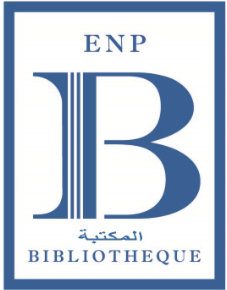 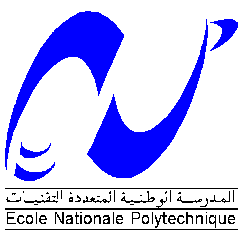                                              DECLARATION DE PERTE
Je soussigné (M. Melle) ……………………..…………..………….....……………..Etudiant(e) : à …………………….……….….………………………………………Spécialité : …..………......……….……………  Matricule : …………………..……Inscrit(e) a la bibliothèque pour l’année universitaire : 20…..   / 20…...Déclare avoir perdu ma carte de bibliothèque.                                                                       Signature de l’intéressé(e)